 Housing CVSurname:First Name:Foto Please add a clear photo. If you are looking for just you, photo of you alone, if for family, please photo of the whole family. I was born on dd-mm-year in a city/village, country. I have been in Belgium (National Number, see ID card, yy-mm-dd-xxx-yy) since dd-mm-year. I fled from xxxx (country) from the city of xxxx (city). I first stayed in xxxx (city). I have been living in Bruges since dd-mm-year. I received the status of recognized refugee on dd-mm year. I am xxx (single, married) and have xx number of children:for all children: the names, boy or girl and date of birth….Current residenceI live in (address, street, box nr, city & organization (OCMW, CAW,…) & responsible, assistant, ..). I need to leave my current residence on dd-mm-yyyy. I urgently need to find a new residence. School and education(in home country, in Belgium)I have received the following training, all to be mentioned in sufficient detail:• from dd/mm/year to dd/mm/year, xxxx = name of the course, at institution, school, university, other• from dd/mm/year to dd/mm/year, xxxx = name of the course, at institution, school, university, other• ……Work(in home country, in Belgium)I have worked as• from dd/mm/year to dd/mm/year as a position, xxxx with employer, xxxx (interim, part- or full-time)• from dd/mm/year to dd/mm/year as a position, xxxx with employer, xxxx (interim, part- or full-time)• from dd/mm/year to dd/mm/year as a position, xxxx with employer, xxxx (interim, part- or full-time)• ….Housing budgetI have a total income of €xxxx (via OCMW allowance, salary, growth for kids package, rental subsidy, ..). This means that my new home may cost a maximum of € xxx (fixed costs such as syndic included but without costs for water, gas and electricity).Language skills• My native language is xxxx.• I want to be able to speak Dutch fluently and that is why I am following a course at xxxx (e.g. SNT, Open School, Ligo, Praattafel, Integraal...).• I currently have Dutch level xxxx (level 1, level 2 NT2, other).My hobbies (in home country, in Belgium)My hobbies are: sports (playing football, swimming, running,...), walking, reading, music, games,...		My future My ambitions are to work as xxxx (specify), to be trained for xxxx (specify).More information(your name, or, your contact): GSM nr, Whatsapp nr, email address.Social assistant: GSM / Whatsapp nr, email address.Reference persons: friends, current and previous employers), homeowners, teachers, ..Woonzoeker at Huizen van Vrede vzw,  Frank Vangaever        +32 485 94 97 97 or Frank.Vangaever@HuizenvanVredevzw.be 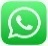 I refer to my intake: I give permission to use the above and associated data (ID, certificates, payslips, letters of recommendation), for the search for a home, for help, financial or other in accordance with the objective of the VZW Huizen van Vrede. The VZW Huizen van Vrede guarantees the protection of this data in accordance with our most recent Privacy Statement.Prepared by: 									on date: dd-mm-year